МИНИСТЕРСТВО ФИНАНСОВ ПЕНЗЕНСКОЙ ОБЛАСТИПРИКАЗот 31 августа 2017 г. N 50ОБ УТВЕРЖДЕНИИ ТИПОВОЙ ФОРМЫ СОГЛАШЕНИЯ (ДОГОВОРА)С НЕКОММЕРЧЕСКИМИ ОРГАНИЗАЦИЯМИ, НЕ ЯВЛЯЮЩИМИСЯГОСУДАРСТВЕННЫМИ (МУНИЦИПАЛЬНЫМИ) УЧРЕЖДЕНИЯМИ,В СООТВЕТСТВИИ С ПУНКТОМ 2 СТАТЬИ 78.1 БЮДЖЕТНОГО КОДЕКСАРОССИЙСКОЙ ФЕДЕРАЦИИВ целях реализации положений постановления Правительства Российской Федерации от 18.09.2020 N 1492 "Об общих требованиях к нормативным правовым актам, муниципальным правовым актам, регулирующим предоставление субсидий, в том числе грантов в форме субсидий, юридическим лицам, индивидуальным предпринимателям, а также физическим лицам - производителям товаров, работ, услуг, и о признании утратившими силу некоторых актов Правительства Российской Федерации и отдельных положений некоторых актов Правительства Российской Федерации", руководствуясь Положением о Министерстве финансов Пензенской области, утвержденным постановлением Правительства Пензенской области от 27.10.2008 N 714-пП (с последующими изменениями), приказываю:(в ред. Приказа Министерства финансов Пензенской обл. от 28.12.2020 N 124)1. Утвердить прилагаемую типовую форму соглашения (договора) с некоммерческими организациями, не являющимися государственными (муниципальными) учреждениями, в соответствии с пунктом 2 статьи 78.1 Бюджетного кодекса Российской Федерации (далее - типовая форма соглашения).2. Утратил силу. - Приказ Министерства финансов Пензенской обл. от 11.04.2022 N 37.3. Настоящий приказ разместить (опубликовать) на официальном сайте Министерства финансов Пензенской области в информационно-телекоммуникационной сети "Интернет".4. Контроль за исполнением настоящего приказа возложить на заместителя Министра финансов Пензенской области.(в ред. Приказа Министерства финансов Пензенской обл. от 28.12.2020 N 124)МинистрЛ.М.ФИНОГЕЕВАУтвержденаприказомМинистерства финансовПензенской областиот 31 августа 2017 г. N 50Типовая формасоглашения (договора) с некоммерческими организациями, неявляющимися государственными (муниципальными) учреждениями<1>, в соответствии с пунктом 2 статьи 78.1 Бюджетногокодекса Российской Федерацииг. ___________________                        "____" _____________ 20__ г.место заключения                                дата заключения соглашениясоглашения (договора)                           (договора)__________________________________________________________________________,  (наименование органа государственной власти (государственного органа),которому в соответствии с бюджетным законодательством Российской Федерации как получателю бюджетных средств доведены в установленном порядке лимиты   бюджетных обязательств на предоставление субсидий на соответствующий                     финансовый год и плановый период)именуемый(ое) в дальнейшем "Главный распорядитель", в лице __________________________________________________________________________________________,      (наименование должности руководителя Главного распорядителя или                         уполномоченного им лица)действующего(ей) на основании _______________________________________________________________________________________________________________________,    (наименование учредительного документа (положение об органе власти,     (государственном органе), доверенность, приказ или иной документ)с одной стороны и ________________________________________________________,                   (наименование некоммерческой организации (за исключением                        государственного и муниципального учреждения)именуемый(ая, ое)    в      дальнейшем       "Получатель",       в     лице__________________________________________________________________________,(наименование должности, а также фамилия, имя, отчество (при наличии) лица,         представляющего Получателя, или уполномоченного им лица)действующего(ей) на основании _______________________________________________________________________________________________________________________,   (устав некоммерческой организации (за исключением государственного и                 муниципального учреждения), доверенность)с  другой  стороны,  далее  именуемые "Стороны", в соответствии с Бюджетнымкодексом  Российской  Федерации,  Законом  Пензенской  области  "О  бюджетеПензенской   области   на 20_____ год   и   на   плановый период 20______ и20____ годов",____________________________________________________________,  (наименование нормативного правового акта, регулирующего предоставление     из бюджета Пензенской области субсидий в соответствии с пунктом 2           статьи 78.1 Бюджетного кодекса Российской Федерации)от "___" ________ 20__ г. N ____ (далее - Порядок предоставления субсидии),приказом  Министерства  финансов Пензенской области "Об утверждении типовойформы соглашения (договора) с некоммерческими организациями, не являющимисягосударственными  (муниципальными) учреждениями, в соответствии с пунктом 2статьи  78.1  Бюджетного  кодекса Российской Федерации" заключили настоящеесоглашение (договор) (далее - Соглашение) о нижеследующем.I. Предмет Соглашения    1.1. Предметом настоящего Соглашения является предоставление из бюджетаПензенской области в 20__ году/20 __ - 20__ годах <2> субсидии на:__________________________________________________________________________;             (указание цели(ей) предоставления Субсидии) <3>1.1.2. в целях реализации Получателем национального проекта (программы), в том числе федерального проекта, входящего в состав соответствующего национального проекта (программы), или регионального проекта, обеспечивающего достижение целей, показателей и результатов федерального проекта, либо государственной программы <4>.II. Размер Субсидии   2.1.  Субсидия предоставляется Получателю на цели, указанные в разделе1 настоящего Соглашения в общем размере ___________________________________(_________________________________________________________________________)                     (сумма цифрами) (сумма прописью)    рублей __ копеек, в том числе:2.1.1. в пределах лимитов бюджетных обязательств, доведенных Главному распорядителю средств бюджета Пензенской области как получателю средств бюджета Пензенской области по кодам классификации расходов бюджетов Российской Федерации (далее - коды БК), в следующем размере <5>:    в 20__ году _________ (_______) рублей __ копеек - по коду БК ________;      (сумма (сумма цифрами) прописью)                            (код БК)    в 20__ году _________ (_______) рублей __ копеек - по коду БК ________;      (сумма (сумма цифрами) прописью)                            (код БК)    в 20__ году _________ (_______) рублей __ копеек - по коду БК ________;      (сумма (сумма цифрами) прописью)                            (код БК)    2.1.2. за пределами планового периода в соответствии с____________________________________________________________________ <5.1>:(реквизиты   принятого   в   соответствии   с  бюджетным  законодательствомРоссийской     Федерации    акта    Правительства    Пензенской    области,предусматривающего  заключение  договора  (соглашения) на срок, превышающийсрок действия лимитов бюджетных обязательств)    в 20___ году _____________ (__________________) рублей __ копеек <5.2>;         (сумма (сумма цифрой) прописью)    в 20___ году ____________ (___________________) рублей __ копеек <5.2>;         (сумма (сумма цифрой) прописью)    в 20___ году ____________ (_________________) рублей __ копеек <5.2>.".         (сумма (сумма цифрой) прописью).2.2. Порядок расчета размера предоставляемой Субсидии на достижение цели(ей), указанной(ых) в разделе I настоящего Соглашения, установлен в соответствии с приложением N ___ <6> к настоящему Соглашению.III. Условия и порядок предоставления Субсидии3.1. Субсидия предоставляется в соответствии с Порядком предоставления субсидии и при выполнении следующих условий:3.1.1. Получатель соответствует категориям и (или) критериям отбора, установленным Порядком представления субсидии <7>.3.1.2. при соблюдении иных условий, в том числе:3.1.2.1. включение Получателем в соглашение с иными лицами условий, аналогичным положениям, указанным в пункте 3.1 типовой формы (если определение указанных лиц планируется в результате отбора), подпункте 4.1.4 пункта 4.1 и подпунктах 4.3.4 <8.1> и 4.3.7 пункта 4.3 типовой формы <8.2>.3.1.2.2. В случае если Субсидия, предоставляемая Получателю, в соответствии с законодательством подлежит казначейскому сопровождению, то условиями ее предоставления также являются:1) представление в орган, где Получателю открыты лицевые счета для осуществления и отражения операций с денежными средствами участников казначейского сопровождения, документов, установленных порядком санкционирования;2) указание в распоряжениях, а также в документах, установленных порядком санкционирования, идентификатора договора (соглашения) о предоставлении субсидий;3) ведение раздельного учета результатов финансово-хозяйственной деятельности по каждому договору (соглашению) в соответствии с порядком, определенным Правительством Российской Федерации;4) соблюдение запретов, установленных пунктом 3 статьи 242.23 Бюджетного кодекса Российской Федерации.3.2. Перечисление Субсидии осуществляется в соответствии с законодательством:3.2.1. на лицевой счет, открытый Получателю в Управлении Федерального казначейства по Пензенской области или в Министерстве финансов Пензенской области на казначейском счете _______________________________________, открытом Министерству финансов Пензенской области в Управлении Федерального казначейства по Пензенской области, для осуществления и отражения операций с денежными средствами участников казначейского сопровождения <11>;3.2.2. на лицевой счет, открытый Получателю в Министерстве финансов Пензенской области на казначейском счете ___________________________________, открытом Министерству финансов Пензенской области в Управлении Федерального казначейства по Пензенской области для осуществления и отражения операций с денежными средствами получателей средств из бюджета <11.1>;    3.2.3.  на  счет  Получателя  ________________________________________,открытый __________________________________________________________ <11.2>:          (наименование учреждения Центрального банка Российской                    Федерации или кредитной организации)3.2.3.1. в соответствии с планом-графиком перечисления Субсидии, установленном в приложении N _____ к настоящему Соглашению, являющимся неотъемлемой частью настоящего Соглашения <12>;3.2.3.2. не позднее _____ рабочего дня, следующего за днем представления Получателем Главному распорядителю следующих документов, соответствующих требованиям, установленным Порядком предоставления субсидий <13>:3.2.3.2.1. ___________________________________________;3.2.3.2.2. _____________________________________________.IV. Взаимодействие Сторон4.1. Главный распорядитель обязуется:4.1.1. обеспечить предоставление Субсидии в соответствии с разделом III настоящего Соглашения;4.1.2. осуществлять проверку представляемых Получателем документов, указанных в пунктах ____________________ настоящего Соглашения, в том числе на соответствие их Порядку предоставления субсидии, в течение _____ рабочих дней со дня их получения от Получателя <14>;4.1.3. обеспечивать перечисление Субсидии на счет Получателя, указанный в разделе VIII настоящего Соглашения, в соответствии с пунктом 3.2 настоящего Соглашения;4.1.4. Установить значения характеристик (показателей, необходимых для достижения результатов предоставления Субсидии) (далее - характеристика) <14.1> согласно приложению N __ к настоящей типовой форме, являющемуся неотъемлемой частью Соглашения, необходимых для достижения результатов предоставления Субсидии <14.2>.4.1.4.1. Значения результатов предоставления Субсидии с указанием точной даты завершения и конечного значения результата согласно приложению N ___ к настоящей типовой форме, являющемуся неотъемлемой частью Соглашения <14.3>.4.1.6. осуществлять оценку достижения Получателем значений результатов и значений характеристик в соответствии с подпунктами 4.1.4, 4.1.4.1 пункта 4.1 настоящего Соглашения на основании отчета, предусмотренного абзацем вторым подпункта 4.3.7 пункта 4.3 настоящего Соглашения;4.1.7. осуществлять контроль за соблюдением Получателем порядка и условий предоставления Субсидии, в том числе в части достижения результатов их предоставления, установленных Порядком предоставления субсидии и настоящим Соглашением.4.1.8. Проводить мониторинг достижения результатов предоставления субсидии исходя из достижения значений результатов предоставления субсидии, определенных соглашением, и событий, отражающих факт завершения соответствующего мероприятия по получению результата предоставления субсидии (контрольная точка), в порядке и по формам, которые установлены Министерством финансов Российской Федерации.4.1.9. в случае установления Главным распорядителем средств бюджета Пензенской области или получения от органа государственного финансового контроля информации о факте(ах) нарушения Получателем условий предоставления Субсидии, а также в случае не достижения результатов предоставления Субсидии, предусмотренных Порядком предоставления субсидии и настоящим Соглашением, направлять Получателю требование об обеспечении возврата Субсидии в бюджет Пензенской области в размере и в сроки, определенные в указанном требовании;4.1.10. в случае, если Получателем не достигнуты значения результатов и значения характеристик в соответствии с подпунктами 4.1.4, 4.1.4.1 пункта 4.1 настоящего Соглашения, применять штрафные санкции, рассчитываемые по форме, установленной в приложении N __ к настоящему Соглашению, являющейся неотъемлемой частью настоящего Соглашения, с обязательным уведомлением Получателя в течение ____ рабочих дней с даты принятия указанного решения <20>;4.1.11. рассматривать предложения, документы и иную информацию, направленную Получателем, в том числе в соответствии с пунктом 4.4.1 настоящего Соглашения, в течение ____ рабочих дней со дня их получения и уведомлять Получателя о принятом решении (при необходимости);4.1.12. направлять разъяснения Получателю по вопросам, связанным с исполнением настоящего Соглашения;4.1.13. согласовывать новые условия Соглашения в случае уменьшения ранее доведенных лимитов бюджетных обязательств, приводящего к невозможности предоставления субсидии в размере, определенном в Соглашении, условия о согласовании новых условий Соглашения или о расторжении Соглашения при недостижении согласия по новым условиям;4.1.14. выполнять иные обязательства в соответствии с бюджетным законодательством Российской Федерации и Порядком предоставления субсидии, в том числе <21>:4.1.14.1. ______________________________________________________;4.1.14.2. ______________________________________________________.4.2. Главный распорядитель вправе:4.2.1. принимать решение об изменении условий настоящего Соглашения в соответствии с пунктом 7.3 настоящего Соглашения, в том числе на основании информации и предложений, направленных Получателем в соответствии с пунктом 4.4.1 настоящего Соглашения, включая изменение размера Субсидии <22>;4.2.2. принимать в установленном бюджетным законодательством Российской Федерации порядке решение о наличии или отсутствии потребности в направлении в 20__ году <23> остатка Субсидии, не использованного в 20__ году <24>, на цели, указанные в разделе I настоящего Соглашения, не позднее ___ рабочих дней <25> со дня получения от Получателя следующих документов, обосновывающих потребность в направлении остатка Субсидии на указанные цели <26>:4.2.2.1._______________________________________________________;4.2.2.2. _______________________________________________________;4.2.3. приостанавливать предоставление Субсидии в случае установления Главным распорядителем средств бюджета Пензенской области или получения от органа государственного финансового контроля информации о факте(ах) нарушения Получателем порядка и условий предоставления Субсидии, в том числе в части достижения результатов предоставления Субсидии, предусмотренных Порядком предоставления субсидии и настоящим Соглашением, до устранения указанных нарушений с обязательным уведомлением Получателя не позднее ___________ рабочего дня с даты принятия решения о приостановлении <27>;4.2.4. запрашивать у Получателя документы и информацию, необходимые для осуществления контроля за соблюдением Получателем порядка и условий предоставления Субсидии, в том числе в части достижения результатов предоставления Субсидии, установленных Порядком предоставления субсидии и настоящим Соглашением, в соответствии с пунктом 4.1.7 настоящего Соглашения;4.2.5. устанавливать в соглашении сроки и формы представления Получателем дополнительной отчетности;4.2.6. осуществлять иные права в соответствии с бюджетным законодательством Российской Федерации и Порядком предоставления субсидии, в том числе <28>:4.2.6.1. _______________________________________________________;4.2.6.2. _______________________________________________________.4.3. Получатель обязуется:4.3.1. представлять Главному распорядителю документы в соответствии с подпунктом 3.1.1 пункта 3.1 и подпунктом 3.2.2 пункта 3.2 настоящего Соглашения <29>.4.3.2. представить Главному распорядителю в срок до "___ "_________ 20__ г. документы, установленные пунктом 4.2.2 настоящего Соглашения <30>;4.3.3. направлять Субсидию на цели, установленные разделом I настоящего Соглашения;4.3.4. не приобретать за счет Субсидии иностранную валюту, за исключением случаев, установленных в пункте 3 статьи 78.1 Бюджетного кодекса Российской Федерации;4.3.5. вести обособленный аналитический учет операций, осуществляемых за счет Субсидии;4.3.6. обеспечивать достижение значений результатов и значений характеристик в соответствии с подпунктами 4.1.4, 4.1.4.1 пункта 4.1 настоящего Соглашения;4.3.7. представлять Главному распорядителю:    4.3.7.1.  отчет  о  расходах  Получателя  не  позднее ___ рабочего дня,следующего за отчетным __________________________ по форме, установленной                          (месяц, квартал, год)в соответствии с приложением N 3 к настоящему Соглашению <33>;4.3.7.2. отчет о достижении значений результатов и значений характеристик в соответствии с подпунктами 4.1.4, 4.1.4.1 пункта 4.1 настоящего Соглашения, в срок _________ <34> по форме согласно приложению N 4 к настоящему Соглашению;4.3.7.3. дополнительную отчетность в срок _____________ <35> по форме согласно приложению N ___ к настоящему Соглашению.4.3.8. направлять по запросу Главного распорядителя средств бюджета Пензенской области документы и информацию, необходимые для осуществления контроля за соблюдением порядка и условий предоставления Субсидии, в том числе в части достижения результатов предоставления Субсидии в соответствии с пунктом 4.2.4 настоящего Соглашения, в течение ______ рабочих дней со дня получения указанного запроса;4.3.9. в случае получения от Главного распорядителя требования в соответствии с пунктом 4.1.8 настоящего Соглашения:4.3.9.1. устранять факт(ы) нарушения порядка, целей и условий предоставления Субсидии в сроки, определенные в указанном требовании;4.3.9.2. возвращать в бюджет Пензенской области Субсидию в размере и в сроки, определенные в указанном требовании;4.3.10. возвращать в бюджет Пензенской области средства в случае принятия Главным распорядителем решения о применении к Получателю штрафных санкций в соответствии с пунктом 4.1.9 настоящего Соглашения, в срок, установленный Главным распорядителем в уведомлении о применении штрафных санкций <36>;4.3.11. возвращать неиспользованный остаток Субсидии в доход бюджета Пензенской области в случае отсутствия решения Главного распорядителя о наличии потребности в направлении не использованного в 20__ году <37> остатка Субсидии на цели, указанные в разделе I настоящего Соглашения, в срок до "___"_________ 20__ г. <38>;4.3.12. обеспечивать полноту и достоверность сведений, представляемых Главному распорядителю в соответствии с настоящим Соглашением;4.3.15. выполнять иные обязательства в соответствии с бюджетным законодательством Российской Федерации и Порядком предоставления субсидии, в том числе <41>:4.3.15.1. ______________________________________________________;4.3.15.2. ______________________________________________________.4.4. Настоящим Соглашением подтверждается согласие Получателя на осуществление в отношении него и лиц, указанных в абзаце втором настоящего пункта, проверок Главным распорядителем соблюдения ими порядка и условий предоставления субсидий, в том числе в части достижения результатов их предоставления, а также проверок органами государственного (муниципального) финансового контроля в соответствии со статьями 268.1 и 269.2 Бюджетного кодекса Российской Федерации.При заключении Получателем субсидии договора с лицами, являющимися поставщиками (подрядчиками, исполнителями) по договорам (соглашениям), заключенным в целях исполнения обязательств по договорам (соглашениям) о предоставлении субсидий на финансовое обеспечение затрат получателей субсидий, одним из условий его заключения должно быть согласие поставщиков (подрядчиков, исполнителей) на осуществление в отношении них проверок Главным распорядителем соблюдения порядка и условий предоставления Субсидии, в том числе в части достижения результатов их предоставления, а также проверок органами государственного (муниципального) финансового контроля в соответствии со статьями 268.1 и 269.2 Бюджетного кодекса.4.5. Настоящим Соглашением подтверждается согласие Получателя на проведении мониторинга достижения результатов предоставления Субсидии исходя из достижения значений результатов предоставления Субсидии, определенных Соглашением, и событий, отражающих факт завершения соответствующего мероприятия по получению результата предоставления Субсидии (контрольная точка), в порядке и по формам, которые установлены Министерством финансов Российской Федерации.4.6. Получатель вправе:4.6.1. направлять Главному распорядителю предложения о внесении изменений в настоящее Соглашение <42>;4.6.2. направлять в 20__ году <43> неиспользованный остаток Субсидии, полученной в соответствии с настоящим Соглашением (при наличии), на осуществление выплат в соответствии с целями, указанными в разделе I настоящего Соглашения, в случае принятия Главным распорядителем соответствующего решения в соответствии с пунктом 4.2.2 настоящего Соглашения <44>;4.6.3. обращаться к Главному распорядителю в целях получения разъяснений в связи с исполнением настоящего Соглашения;4.6.4. осуществлять иные права в соответствии с бюджетным законодательством Российской Федерации и Порядком предоставления субсидии, в том числе <45>:4.6.4.1. _______________________________________________________;4.6.4.2. _______________________________________________________.V. Ответственность Сторон5.1. В случае неисполнения или ненадлежащего исполнения своих обязательств по настоящему Соглашению Стороны несут ответственность в соответствии с законодательством Российской Федерации.5.2. Иные положения об ответственности за неисполнение или ненадлежащее исполнение Сторонами обязательств по настоящему Соглашению <46>:5.2.1.________________________________________________________;5.2.2. ________________________________________________________.VI. Иные условия6.1. Иные условия по настоящему Соглашению <47>:6.1.1. _______________________________________________________;6.1.2. _______________________________________________________.VII. Заключительные положения7.1. Споры, возникающие между Сторонами в связи с исполнением настоящего Соглашения, решаются ими, по возможности, путем проведения переговоров с оформлением соответствующих протоколов или иных документов. При недостижении согласия споры между Сторонами решаются в Арбитражном суде Пензенской области.7.2. Настоящее Соглашение вступает в силу с даты его подписания лицами, имеющими право действовать от имени каждой из Сторон, но не ранее доведения лимитов бюджетных обязательств, указанных в пункте 2.1 настоящего Соглашения, и действует до "___" _____ 20__ г./(полного исполнения Сторонами своих обязательств по настоящему Соглашению <48>).7.3. Изменение настоящего Соглашения, в том числе в соответствии с положениями пункта 4.2.1 настоящего Соглашения, осуществляется по соглашению Сторон и оформляется в виде дополнительного соглашения <48.1> к настоящему Соглашению, являющегося неотъемлемой частью настоящего Соглашения <49>.7.3.1. Изменение настоящего Соглашения возможно в случае:7.3.1.1. уменьшения Главным распорядителем ранее доведенных лимитов бюджетных обязательств на предоставление субсидии;7.3.1.2. __________________________________________________.7.4. Расторжение настоящего Соглашения в одностороннем порядке возможно в случаях:7.4.1. реорганизации или прекращения деятельности Получателя;7.4.2. нарушения Получателем порядка и условий предоставления Субсидии, в том числе в части достижения результатов предоставления Субсидии, установленных Порядком предоставления субсидии и настоящим Соглашением;7.4.3. недостижения Получателем установленных настоящим Соглашением значений показателей и значений характеристик предоставления Субсидии, установленных в соответствии с подпунктами 4.1.4, 4.1.4.1 пункта 4.1 настоящего Соглашения <50>.7.4.4._____________________________________________________ <51>.7.5. Расторжение настоящего соглашения возможно при взаимном согласии Сторон <54>.7.7. Документы и иная информация, предусмотренные настоящим Соглашением, могут направляться Сторонами следующим(ми) способом(ами) <52>:7.7.1 заказным письмом с уведомлением о вручении либо вручением представителем одной Стороны подлинников документов, иной информации представителю другой Стороны по адресам, указанным в разделе VIII настоящего Соглашения;7.7.2. ______________________________________________________. <53>7.8. Настоящее Соглашение заключено Сторонами в двух экземплярах, имеющих равную юридическую силу, по одному для каждой из Сторон.VIII. Платежные реквизиты СторонIX. Подписи Сторон┌──────────────────────────────┬────────────────────────────┐│   Сокращенное наименование   │  Сокращенное наименование  ││    Главного распорядителя    │         Получателя         │├──────────────────────────────┼────────────────────────────┤│_____________ /_______________│___________ /_______________││ (подпись)          (ФИО)     │ (подпись)          (ФИО)   │└──────────────────────────────┴────────────────────────────┘--------------------------------<1> Под некоммерческой организацией в настоящей Типовой форме понимается некоммерческая организация (за исключением государственного и муниципального учреждения), которой предоставляется субсидия в соответствии с пунктом 2 статьи 78.1 Бюджетного кодекса Российской Федерации.<2> Указывается срок, на который предоставляется Субсидия.<3> Указывается цель предоставления Субсидии в соответствии с Порядком предоставления субсидии.<4> Указывается наименование национального проекта (программы), в том числе федерального проекта, входящего в состав соответствующего национального проекта (программы), или регионального проекта, обеспечивающего достижение целей, показателей и результатов федерального проекта, либо государственной программы (далее - проекты, программ), в случае если Субсидия предоставляется в целях реализации соответствующих проектов, программ.<5> Указывается конкретный размер предоставляемой Субсидии в соответствующем финансовом году по коду БК, по которому доведены лимиты бюджетных обязательств на предоставление Субсидии. Расчет размера Субсидии с указанием информации, обосновывающей размер Субсидии, является неотъемлемой частью соглашения (за исключением случаев, когда размер Субсидии и порядок расчета определены Порядком предоставления субсидии).<5.1> Предусматривается при наличии такого акта Правительства Пензенской области.<5.2> Указывается ежегодный размер Субсидии за пределами планового периода в пределах средств и сроков, установленных актом Правительства Пензенской области, предусмотренным подпунктом 2.1.2 пункта 2.1 настоящей типовой формы.<6> Приложение к Соглашению является неотъемлемой частью Соглашения. Указывается порядок расчета размера субсидии, если Порядком предоставления субсидий установлен такой порядок, с указанием информации, обосновывающей ее размер, и источника ее получения. В данном случае и по тексту "приложения" к Соглашению разрабатываются Главным распорядителем средств бюджета Пензенской области.<7> Предусматривается в случае, если Порядком предоставления субсидий установлены положения о проведении такого отбора.<8> Предусматривается в случае, если это установлено Порядком предоставления субсидии. Указываются конкретные документы, установленные Порядком предоставления субсидии.<8.1> Предусматривается в случае если Соглашение заключается на предоставление субсидий на финансовое обеспечение затрат в связи с производством (реализацией) товаров, выполнением работ, оказанных услуг.<8.2> Данное условие включается в соглашение в случае если для достижения целей предоставления субсидии в Порядке предоставления субсидии предусматривается последующее предоставление Получателем средств иным лицам (за исключением средств, предоставляемых в целях реализации решений Президента Российской Федерации, исполнения контрактов (договоров) на поставку товаров, выполнение работ, оказание услуг), в том числе в качестве вклада в уставный (складочный) капитал юридического лица, гранта.<9> Предусматривается в случае, если это установлено Порядком предоставления субсидии. Указываются конкретные условия, установленные Порядком предоставления субсидии.<11> Предусматривается в случае, если в соответствии с Порядком предоставления субсидии средства Субсидии подлежат казначейскому сопровождению.<11.1> Предусматривается в случае, когда согласно Порядку предоставления субсидии Получателю открывается лицевой счет в Министерстве финансов Пензенской области или Управлении Федерального казначейства по Пензенской области, за исключением субсидий, подлежащих казначейскому сопровождению.<11.2> Предусматривается кроме случаев открытия лицевых счетов в Министерстве финансов Пензенской области или Управлении Федерального казначейства по Пензенской области.<12> Предусматривается в случае, если это установлено Порядком предоставления субсидии.<13> Предусматривается в случае, если это установлено Порядком предоставления субсидии и (или) в случае, если требования к документам установлены Порядком предоставления субсидии. Указываются конкретные документы, установленные Порядком предоставления субсидии.<14> Предусматривается при наличии в Соглашении подпункта 3.2.2 пункта 3.2 и подпункта 4.2.2 пункта 4.2 и (или) иных пунктов, предусматривающих представление Получателем Главному распорядителю конкретных документов, с указанием таких пунктов.<14.1> В случае если это установлено Порядком предоставления субсидии.<14.2> В случае, если Субсидия предоставляется в целях достижения результатов федерального или регионального проектов, указываются значения характеристик проектов, даты их достижения, которые оформляются в соответствии с Приложением к настоящей типовой форме.<14.3> В случае, если Субсидия предоставляется в целях достижения результатов федерального или регионального проекта, указываются значения результатов предоставления Субсидии, которые должны соответствовать результатам федерального или регионального проекта, которые оформляются в соответствии с Приложением N 1 к настоящей типовой форме.<20> Предусматривается в случае, если это установлено Порядком предоставления субсидии, а также при наличии в соглашении пункта 4.1.4.<21> Предусматривается в случае, если это установлено Порядком предоставления субсидии. Указываются иные конкретные обязательства, установленные Порядком предоставления субсидии.<22> Указывается при необходимости.<23> Указывается год, следующий за годом предоставления Субсидии.<24> Указывается год предоставления Субсидии.<25> Предусматривается в случае, если это установлено Порядком предоставления субсидии. Указывается конкретный срок принятия решения о наличии или отсутствии потребности в направлении в году, следующем за годом предоставления Субсидии, остатка Субсидии, не использованного в течение года, в котором предоставлялась Субсидия, на цели, указанные в разделе I Соглашения, но не позднее срока, установленного бюджетным законодательством Российской Федерации.<26> Предусматривается в случае, если Соглашение заключается на предоставление Субсидии в целях финансового обеспечения затрат, а также в случае, если это установлено Порядком предоставления субсидии. Указываются документы, необходимые для принятия решения о наличии потребности в направлении в году, следующем за годом предоставления Субсидии, остатка Субсидии, не использованного в течение года, в котором предоставлялась Субсидии, на цели, указанные в разделе I соглашения.<27> Предусматривается в случае, если это установлено Порядком предоставления субсидии.<28> Предусматривается в случае, если это установлено Порядком предоставления субсидии. Указываются иные конкретные права, установленные Порядком предоставления субсидии.<29> Предусматривается при наличии в Соглашении соответственно подпункта 3.1.1 пункта 3.1 и подпункта 3.2.2 пункта 3.2 и иных пунктов, предусмотренных Соглашением.<30> Предусматривается при наличии в соглашении пункта 4.2.2.<33> Предусматривается в случае, если это установлено Порядком предоставления субсидии.<34> Сроки и период предоставления отчетности указываются в соответствии с Порядком предоставления субсидии.<35> Указывается, если Порядком предоставления субсидии главному распорядителю предоставлено право устанавливать в соглашении сроки и формы представления Получателем дополнительной отчетности.<36> Предусматривается при наличии в соглашении пункта 4.1.9.<37> Указывается год предоставления Субсидии.<38> Предусматривается при наличии в соглашении пункта 4.2.2. Указывается конкретный срок возврата Получателем остатка Субсидии или ее части, не использованных на цели, указанные в разделе I Соглашения, но не позднее срока, установленного бюджетным законодательством Российской Федерации.<41> Предусматривается в случае, если это установлено Порядком предоставления субсидии. Указываются иные конкретные обязательства, установленные Порядком предоставления субсидии.<41.1> Предусматривается в случае если Соглашение заключается на предоставление субсидий на финансовое обеспечение затрат в связи с производством (реализацией) товаров, выполнением работ, оказанных услуг.<42> Предусматривается при необходимости.<43> Указывается год, следующий за годом предоставления Субсидии.<44> Предусматривается при наличии в соглашении пункта 4.2.2.<45> Предусматривается в случае, если это установлено Порядком предоставления субсидии. Указываются иные конкретные права, установленные Порядком предоставления субсидии.<46> Предусматривается в случае, если это установлено Порядком предоставления субсидии. Указываются иные конкретные положения, установленные Порядком предоставления субсидии.<47> Предусматривается в случае, если это установлено Порядком предоставления субсидии. Указываются иные конкретные условия, установленные Порядком предоставления субсидии.<48.1> 54 Соглашение об изменении Соглашения оформляется согласно приложению N 1.1 к типовой форме.<50> Предусматривается в случае, если это установлено Порядком предоставления субсидии.<51> Указываются иные конкретные случаи, если это установлено Порядком предоставления субсидии.<52> Указывается способ(ы) направления документов по выбору Сторон.<53> Указывается иной способ направления документов (при необходимости).<54> Соглашение о расторжении Соглашения оформляется согласно приложению N 2 к типовой форме.Приложение 1к типовой форме соглашения(договора) с некоммерческимиорганизациями, не являющимисягосударственными (муниципальными)учреждениями в соответствиис пунктом 2 статьи 78.1Бюджетного кодексаРоссийской ФедерацииПриложение N __к Соглашениюот _________________ N ____(Приложение N __к Дополнительному соглашениюот _________________ N ____)Значениярезультатов предоставления Субсидии--------------------------------<1> Заполняется в случае, если Получателем является физическое лицо.<2> Указывается в случае, если Субсидия предоставляется в целях достижения результатов (федерального/регионального проекта. В кодовой зоне указываются 4 и 5 разряды целевой статьи расходов бюджета Пензенской области.<3> При представлении уточненных значений указывается номер очередного внесения изменения в приложение (например, "1", "2", "3", "...").<4> Указывается наименование направления расходов целевой статьи расходов бюджета Пензенской области и соответствующий ему код (13 - 17 разряды кода классификации расходов бюджета Пензенской области).<5> Указывается тип результата предоставления Субсидии, соответствующий наименованию результата предоставления Субсидии, отраженному в графе 4, в соответствии с типами субсидий, результатов предоставления субсидий, контрольных точек, определенных в приложении N 1 к Порядку проведения мониторинга достижения результатов предоставления субсидий, в том числе грантов в форме субсидий, юридическим лицам, индивидуальным предпринимателям, физическим лицам - производителям товаров, работ, услуг, утвержденному приказом Министерства финансов Российской Федерации от 29.09.2021 N 138н "Об утверждении Порядка проведения мониторинга достижения результатов предоставления субсидий, в том числе грантов в форме субсидий, юридическим лицам, индивидуальным предпринимателям, физическим лицам - производителям товаров, работ, услуг".<6> Указывается наименование результата предоставления Субсидии в соответствии с Порядком предоставления Субсидии.<7> Указываются точная дата завершения и конкретное количественное значение результата предоставления Субсидии.<8> Указываются плановые значения результатов предоставления Субсидии, отраженных в графе 4, на различные даты их достижения нарастающим итогом с даты заключения Соглашения и с начала текущего финансового года соответственно.<9> Указываются наименования характеристик, необходимых для достижения результатов предоставления Субсидии (при наличии в Порядке предоставления субсидии положений о таких характеристиках).Приложение N 1.1к типовой форме соглашения(договора) с некоммерческимиорганизациями, не являющимисягосударственными(муниципальными) учреждениями,в соответствии с пунктом 2статьи 78.1 Бюджетного кодексаРоссийской Федерации"Дополнительное соглашениеоб изменении соглашения (договора) с некоммерческимиорганизациями, не являющимися государственными(муниципальными) учреждениями, в соответствии с пунктом 2статьи 78.1 Бюджетного кодекса Российской Федерации    ______________________________________________________________________,     (наименование органа государственной власти (государственного органа),которому  как получателю бюджетных средств доведены в установленном порядкелимиты бюджетных обязательств на предоставление субсидии на соответствующийфинансовый год и плановый период)именуемый(ое) дальнейшем "Главный распорядитель", в лице _____________________________________________________________________________________________(наименование    должности    руководителя   Главного   распорядителя   илиуполномоченного им лица)действующего(ей) на основании ____________________________________________,        (наименование учредительного документа (положения об органе власти,___________________________________________________________ с одной стороны(государственном органе), доверенность, приказ или иной документ)и__________________________________________________________________________,(наименование некоммерческой организации, (за исключением государственного                       (муниципального) учреждения)именуемый(ая, ое)      в      дальнейшем     "Получатель",     в       лице___________________________________________________________________________(наименование должности, а также фамилия, имя, отчество (при наличии) лица,                        представляющего Получателя,__________________________________________________________________________,    или уполномоченного им лица)действующего(ей) на основании _____________________________________________                                (устав некоммерческой организации__________________________________________________________________________,(за исключением государственного (муниципального) учреждения, доверенность)с   другой   стороны,   далее   именуемые  "Стороны",  заключили  настоящеедополнительное    соглашение   об   изменении   Соглашения   (договора)   снекоммерческими     организациями,    не    являющимися    государственными(муниципальными) учреждениями, в соответствии с пунктом 2 статьи 78.1Бюджетного кодекса Российской Федерации от "__"___________ 20 __ г.N _______ (далее - Соглашение) о нижеследующем.    1. Внести в Соглашение следующие изменения _______________________________________________________________________________________________________(указываются   пункты  и  (или)  разделы  Соглашения,  в  которые  вносятсяизменения)    2. Настоящее   дополнительное   соглашение является неотъемлемой частьюСоглашения.    3. Настоящее   дополнительное   соглашение  вступает в силу с  даты егоподписания лицами, имеющими право действовать от имени каждой из Сторон.    4.   Условия   Соглашения,   не   затронутые  настоящим  Дополнительнымсоглашением, остаются неизменными.    5. Иные положения настоящего дополнительного соглашения:    5.1. настоящее дополнительное соглашение составлено в  форме  бумажногодокумента в двух экземплярах, по одному экземпляру для каждой из Сторон;    5.2. _________________________________________________________________.    6. Подписи СторонПриложение N 2к типовой форме соглашения(договора) с некоммерческимиорганизациями, не являющимисягосударственными (муниципальными)учреждениями, в соответствиис пунктом 2 статьи 78.1Бюджетного кодексаРоссийской ФедерацииДополнительное соглашениео расторжении соглашения (договора) с некоммерческимиорганизациями, не являющимися государственными(муниципальными) учреждениями, в соответствии с пунктом 2статьи 78.1 Бюджетного кодекса Российской Федерации    ______________________________________________________________________,    (наименование органа государственной власти (государственного  органа),которому  как получателю бюджетных средств доведены в установленном порядкелимиты бюджетных обязательств на предоставление субсидии на соответствующийфинансовый год и плановый период)именуемый(ое) дальнейшем "Главный распорядитель", в лице __________________                                       (наименование должности руководителя___________________________________________________________________________            Главного распорядителя или уполномоченного им лица)действующего(ей) на основании ____________________________________________,        (наименование учредительного документа (положения об органе власти,___________________________________________________________ с одной стороны(государственном органе), доверенность, приказ или иной документ)и ________________________________________________________________________,                 (наименование некоммерческой организации,       (за исключением государственного (муниципального) учреждения)именуемый(ая, ое) в дальнейшем "Получатель", в лице _______________________                                  (наименование должности, а также фамилия,__________________________________________________________________________,     имя, отчество (при наличии) лица, представляющего Получателя, или                         уполномоченного им лица)действующего(ей) на основании _____________________________________________                               (устав некоммерческой организации__________________________________________________________________________,(за исключением государственного (муниципального) учреждения, доверенность)с   другой   стороны,   далее   именуемые  "Стороны",  заключили  настоящеедополнительное   соглашение   о   расторжении   Соглашения   (договора)   снекоммерческими     организациями,    не    являющимися    государственными(муниципальными)  учреждениями,  в  соответствии  с  пунктом  2 статьи 78.1Бюджетного кодекса Российской Федерации от "____" _____________ 20 _____ г.N _______ (далее - Соглашение) о нижеследующем.    1. Расторгнуть Соглашение на основании ________________________________                         (указывается основание для расторжения Соглашения)    2. Состояние расчетов на дату расторжения Соглашения:    2.1. бюджетное обязательство __________________________________________                                    (Главный распорядитель)исполнено в размере __________________(_______________) рублей _____ копеек                                     (сумма прописью)по КБК ______________________________________________________________ <*1>;                                 (код КБК)    2.2. обязательство Получателя исполнено в размере _____________________(______________) рублей ___ копеек субсидии, предоставленной в соответствии(сумма прописью)с пунктом 2 статьи 78.1 Бюджетного кодекса Российской Федерации.    2.3. __________________________ в течение "___" дней со дня расторжения          (Главный распорядитель)Соглашения  обязуется  перечислить  Получателю  сумму  Субсидии  в размере:______________ (__________________________) рублей ___ копеек <*2>;                    (сумма прописью)    2.4. Получатель в течение "_________" дней со дня расторжения обязуетсявозвратить _____________________ в бюджет Пензенской области сумму Субсидии          (Главный распорядитель)в размере ____________ (__________________________) рублей ___ копеек <*1>;                             (сумма прописью)    2.5. _____________________________________________________________ <*3>    3. Стороны взаимных претензий друг к другу не имеют.    4. Настоящее дополнительное  соглашение  вступает в силу  с момента егоподписания лицами, имеющими право действовать от имени каждой из Сторон.    5. Обязательства Сторон по Соглашению прекращаются с момента вступленияв силу настоящего дополнительного соглашения, за исключением  обязательств,предусмотренных пунктами _________ Соглашения <*4>, которые прекращают своедействие после полного их исполнения.    6. Иные положения настоящего дополнительного соглашения:    6.1. настоящее дополнительное соглашение составлено  в форме  бумажногодокумента в двух экземплярах, по одному экземпляру для каждой из Сторон;    6.2. __________________________________________________________ <*5>.    7. Платежные реквизиты Сторон--------------------------------<*1>. Если Субсидия предоставляется по нескольким кодам КБК, то указываются последовательно соответствующие коды КБК, а также суммы Субсидии, предоставляемые по таким кодам КБК.<*2>. Указывается в зависимости от исполнения обязательств, указанных в пунктах 2.1 и 2.2 настоящего дополнительного соглашения.<*3>. Указываются иные конкретные условия (при наличии).<*4>. Указываются пункты Соглашения (при наличии), предусматривающие условия, исполнение которых предполагается после расторжения Соглашения (например, пункт, предусматривающий условие о предоставлении отчетности).<*5>. Указываются иные конкретные положения (при наличии).Приложение N 3к типовой форме соглашения(договора) с некоммерческимиорганизациями, неявляющимися государственными(муниципальными)учреждениями в соответствиис пунктом 2 статьи 78.1Бюджетного кодексаРоссийской ФедерацииОтчетоб осуществлении расходов, источником финансовогообеспечения которых является субсидия, предоставляемаяв соответствии с пунктом 2 статьи 78.1 Бюджетного кодексаРоссийской Федерации                                                                   ┌──────┐                                                                   │ КОДЫ │                                                                   ├──────┤                     на "__" ___________ 20 __ г.             Дата │      │                                                                   ├──────┤                                                                   │      │Наименование Получателя _______________________________        ИНН │      │                                                                   ├──────┤Наименование                                              Глава по │      │главного распорядителя                                          БК │      │средств бюджета                                                    │      │Пензенской области _________________________________               │      │                                                                   ├──────┤Результат федерального/регионального                         по БК │      │проекта <1> ___________________________________                    ├──────┤                                                                   │      │                                                                   │      │Периодичность                                                      ├──────┤(годовая, квартальная) ________________________________            │      │Единица измерения: руб.                                    по ОКЕИ │      │                                                                   └──────┘Руководитель Получателя _____________  ___________  _______________________(уполномоченное лицо)    (должность)    (подпись)    (расшифровка подписи)Исполнитель ___________  ___________________  _____________________            (должность)  (фамилия, инициалы)        (телефон)"__" ____________ 20 __ г.--------------------------------<1> Отчет составляется нарастающим итогом с начала текущего финансового года.<2> Указывается в случае, если субсидия предоставляется в целях реализации федерального/регионального проекта.<3> Коды направлений расходования субсидии в графе 3 отчета должны соответствовать кодам, указанным в Сведениях.Приложение N 4к типовой форме соглашения(договора) с некоммерческимиорганизациями, неявляющимися государственными(муниципальными)учреждениями в соответствиис пунктом 2 статьи 78.1Бюджетного кодексаРоссийской ФедерацииПриложение N __к Соглашениюот _________________ N ____(Приложение N __к Дополнительному соглашениюот _________________ N ____)Отчето достижении значений результатов и характеристикпредоставления Субсидии1. Информация о достижении значений результатов и характеристик предоставления Субсидии и обязательствах, принятых в целях их достижения2. Сведения о принятии отчета о достижении результатов и характеристик предоставления Субсидии <12>--------------------------------<1> Заполняется в случае, если Получателем является физическое лицо.<2> Указывается в случае, если Субсидия предоставляется в целях достижения результата федерального/регионального проекта. В кодовой зоне указываются 4 и 5 разряды целевой статьи расходов федерального/регионального бюджета.<3> При представлении уточненного отчета указывается номер корректировки (например, "1", "2", "3", "...").<4> Значения 1 - 7 формируются на основании значений граф 1 - 7, указанных в приложении к Соглашению, оформленному в соответствии с приложением N 1 к типовой форме.<5> Указываются в соответствии с плановыми значениями, установленными в приложении к Соглашению, оформленному в соответствии с приложением N 1 к типовой форме, на соответствующую дату.<6> Заполняется в соответствии с пунктом 2.1 Соглашения на отчетный финансовый год.<7> Указываются значения, отраженные в графе 4, достигнутые Получателем на отчетную дату, нарастающим итогом с даты заключения Соглашения и с начала текущего финансового года соответственно.<8> Указывается причина отклонения от планового значения и соответствующий ей код.<9> Указывается объем обязательств, принятых Получателем на отчетную дату, источником финансового обеспечения которых является Субсидия, соответствующих результатам предоставления Субсидии, отраженным в графе 13.<10> Указывается объем денежных обязательств (за исключением авансов), принятых Получателем на отчетную дату, соответствующих результатам предоставления Субсидии, отраженных в графе 13.<11> Значения формируются на 1 января года, следующего за отчетным (по окончании срока действия соглашения).<12> Раздел 2 формируется Главным распорядителем средств бюджета Пензенской области по состоянию на 1 января года, следующего за отчетным (по окончании срока действия Соглашения).<13> Значение формируется в соответствии с объемом денежных обязательств, отраженных в разделе 1, и не может превышать значение характеристики графы 19 раздела 1.<14> Указывается сумма, на которую подлежит уменьшению объем Субсидии (графы 20 раздела 1).<15> Указывается объем перечисленной Получателю Субсидии, подлежащей возврату в бюджет Пензенской области.<16> Указывается сумма штрафных санкций (пени), подлежащих перечислению в бюджет, в случае, если Порядком предоставления субсидии предусмотрено применение штрафных санкций. Значения формируются по окончании срока действия Соглашения, если иное не установлено Порядком предоставления субсидии.<17> Указываются наименования характеристик, необходимых для достижения результатов предоставления Субсидии (при наличии в Порядке предоставления Субсидии положений о таких характеристиках).Приложениек типовой форме соглашения(договора) с некоммерческимиорганизациями, не являющимисягосударственными(муниципальными) учреждениямив соответствии с пунктом 2статьи 78.1 Бюджетного кодексаРоссийской ФедерацииПриложение N __к Соглашениюот _________________ N ____(Приложение N __к Дополнительному соглашениюот _________________ N ____)Значения характеристик--------------------------------<1> Заполняется по решению Главного распорядителя средств бюджета Пензенской области в случае указания в пункте 1.1.2 соглашения конкретных проектов.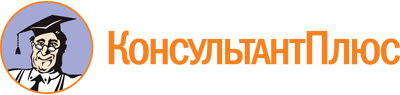 Приказ Министерства финансов Пензенской обл. от 31.08.2017 N 50
(ред. от 15.02.2023)
"Об утверждении типовой формы соглашения (договора) с некоммерческими организациями, не являющимися государственными (муниципальными) учреждениями, в соответствии с пунктом 2 статьи 78.1 Бюджетного кодекса Российской Федерации"Документ предоставлен КонсультантПлюс

www.consultant.ru

Дата сохранения: 25.06.2023
 Список изменяющих документов(в ред. Приказов Министерства финансов Пензенской обл. от 02.10.2017 N 59,от 08.12.2017 N 68, от 10.07.2018 N 23, от 21.03.2019 N 15,от 08.08.2019 N 50, от 23.12.2019 N 93, от 17.09.2020 N 85,от 28.12.2020 N 124, от 11.04.2022 N 37, от 15.02.2023 N 22-12)Пп. 3.2.1 п. 3.2 Типовой формы (в редакции Приказа Министерства финансов Пензенской обл. от 15.02.2023 N 22-12) применяется к правоотношениям с 01.01.2023.КонсультантПлюс: примечание.Нумерация пунктов сносок формы дана в соответствии с изменениями, внесенными Приказом Министерства финансов Пензенской обл. от 15.02.2023 N 22-12.КонсультантПлюс: примечание.Нумерация пунктов формы дана в соответствии с изменениями, внесенными Приказом Министерства финансов Пензенской обл. от 28.12.2020 N 124.КонсультантПлюс: примечание.Нумерация сносок формы дана в соответствии с изменениями, внесенными Приказом Министерства финансов Пензенской обл. от 28.12.2020 N 124.КонсультантПлюс: примечание.Нумерация сносок формы дана в соответствии с изменениями, внесенными Приказом Министерства финансов Пензенской обл. от 23.12.2019 N 93.Список изменяющих документов(в ред. Приказов Министерства финансов Пензенской обл. от 02.10.2017 N 59,от 08.12.2017 N 68, от 10.07.2018 N 23, от 21.03.2019 N 15,от 08.08.2019 N 50, от 23.12.2019 N 93, от 17.09.2020 N 85,от 28.12.2020 N 124, от 11.04.2022 N 37, от 15.02.2023 N 22-12)Сокращенное наименование Главного распорядителяСокращенное наименование ПолучателяНаименование Главного распорядителяОГРН, ОКТМОНаименование ПолучателяОГРН, ОКТМОМесто нахождения:Место нахождения:ИНН/КППИНН/КПППлатежные реквизиты:Наименование учреждения Банка России, БИКРасчетный счетНаименование территориального органа Федерального казначейства, в котором открыт лицевой счетЛицевой счетПлатежные реквизиты:Наименование учреждения Банка России, БИКРасчетный (корреспондентский) счетНаименование территориального органа Федерального казначейства или финансового органа, в котором после заключения соглашения (договора) будет открыт лицевой счетСписок изменяющих документов(в ред. Приказа Министерства финансов Пензенской обл. от 15.02.2023 N 22-12)КОДЫпо Сводному рееструНаименование ПолучателяИНН <1>Наименование главного распорядителяпо Сводному рееструНаименование проекта <2>по БК <2>Вид документа(первичный - "0", уточненный - "1", "2", "3", "...") <3>Направление расходов <4>Направление расходов <4>Результат предоставления СубсидииРезультат предоставления СубсидииРезультат предоставления СубсидииЕдиница измеренияЕдиница измеренияКод строкиПлановые значения результатов предоставления Субсидии по годам (срокам) реализации Соглашения <8>Плановые значения результатов предоставления Субсидии по годам (срокам) реализации Соглашения <8>Плановые значения результатов предоставления Субсидии по годам (срокам) реализации Соглашения <8>Плановые значения результатов предоставления Субсидии по годам (срокам) реализации Соглашения <8>Плановые значения результатов предоставления Субсидии по годам (срокам) реализации Соглашения <8>Плановые значения результатов предоставления Субсидии по годам (срокам) реализации Соглашения <8>Плановые значения результатов предоставления Субсидии по годам (срокам) реализации Соглашения <8>Плановые значения результатов предоставления Субсидии по годам (срокам) реализации Соглашения <8>Направление расходов <4>Направление расходов <4>Результат предоставления СубсидииРезультат предоставления СубсидииРезультат предоставления СубсидииЕдиница измеренияЕдиница измеренияКод строкина __.__. 20__на __.__. 20__на __.__. 20__на __.__. 20__на __.__. 20__на __.__. 20__на __.__. 20__на __.__. 20__наименованиеКод по БКтип <5>наименование <6>конечное значение результата на __ __ 20___ <7>наименованиекод по ОКЕИКод строкис даты заключения Соглашенияиз них с начала текущего финансового годас даты заключения Соглашенияиз них с начала текущего финансового годас даты заключения Соглашенияиз них с начала текущего финансового годас даты заключения Соглашенияиз них с начала текущего финансового года123456789101112131415160100в том числе: <9>0200в том числе: <9>Список изменяющих документов(введена Приказом Министерства финансов Пензенской обл.от 21.03.2019 N 15)Сокращенное наименование________________________________Главный распорядительСокращенное наименование_______________________ПолучательСписок изменяющих документов(введено Приказом Министерства финансов Пензенской обл. от 10.07.2018 N 23)Сокращенное наименование___________________________(Главный распорядитель)Сокращенное наименование ПолучателяНаименованиеОГРН, ОКТМОНаименованиеОГРН, ОКТМОМесто нахождения:Место нахождения:ИНН/КПП <*12>ИНН/КПППлатежные реквизиты:Наименование учреждения Банка России, БИК,Расчетный счет,Наименование органа, в котором открыт лицевой счетПлатежные реквизиты:Наименование учреждения Банка России,БИК, расчетный, (корреспондентский) счетНаименование территориального органа Федерального казначейства или финансового органа, в котором открыт лицевой счетСписок изменяющих документов(введен Приказом Министерства финансов Пензенской обл. от 28.12.2020 N 124;в ред. Приказа Министерства финансов Пензенской обл. от 15.02.2023 N 22-12)Наименование характеристикиКод строки <2>Код направления расходования субсидииСуммаСуммаНаименование характеристикиКод строки <2>Код направления расходования субсидииотчетный периоднарастающим итогом с начала года12345Поступило средств, всего:0200Хв том числе:из бюджета Пензенской области0210хвозврат дебиторской задолженности прошлых лет0220Хиз них:возврат дебиторской задолженности прошлых лет, решение об использовании которой принято0221возврат дебиторской задолженности прошлых лет, решение об использовании которой не принято0222иные доходы в форме штрафов и пеней по обязательствам, источником финансового обеспечения которых являлись средства субсидии0230Выплаты по расходам, всего: <3>0300в том числе:выплаты персоналу, всего:0310100из них:закупка работ и услуг, всего:0320200из них:закупка непроизведенных активов и основных средств, всего:0330300из них:уплата налогов, сборов и иных платежей в бюджеты бюджетной системы Российской Федерации, всего:0340810из них:иные выплаты, всего:0350820из них:Возвращено в краевой бюджет, всего:0400хв том числе:израсходованных не по целевому назначению0410хв результате применения штрафных санкций0420хв сумме остатка Субсидии на начало года, потребность в которой не подтверждена0430в сумме возврата дебиторской задолженности прошлых лет, решение об использовании которой не принято0440Список изменяющих документов(в ред. Приказа Министерства финансов Пензенской обл. от 15.02.2023 N 22-12)КОДЫДатапо Сводному рееструНаименование ПолучателяИНН <1>Наименование главного распорядителяпо Сводному рееструНаименование проекта <2>по БК <2>Вид документа(первичный - "0", уточненный - "1", "2", "3", "...") <3>Периодичность: месячная; квартальная; годоваяПериодичность: месячная; квартальная; годоваяПериодичность: месячная; квартальная; годоваяЕдиница измерения: руб.(с точностью до второго знака после запятой)Единица измерения: руб.(с точностью до второго знака после запятой)Единица измерения: руб.(с точностью до второго знака после запятой)по ОКЕИ383Направление расходов <4>Направление расходов <4>Результат предоставления Субсидии <4>Результат предоставления Субсидии <4>Результат предоставления Субсидии <4>Единица измерения <4>Единица измерения <4>Код строкиПлановые значения <5>Плановые значения <5>Размер Субсидии предусмотренный Соглашением <6>Фактически достигнутые значенияФактически достигнутые значенияФактически достигнутые значенияФактически достигнутые значенияФактически достигнутые значенияФактически достигнутые значенияОбъем обязательств, принятых в целях достижения результатов предоставления СубсидииОбъем обязательств, принятых в целях достижения результатов предоставления СубсидииНеиспользованный объем финансового обеспечения (гр. 11 - гр. 18) <11>Направление расходов <4>Направление расходов <4>Результат предоставления Субсидии <4>Результат предоставления Субсидии <4>Результат предоставления Субсидии <4>Единица измерения <4>Единица измерения <4>Код строкиПлановые значения <5>Плановые значения <5>Размер Субсидии предусмотренный Соглашением <6>на отчетную дату <7>на отчетную дату <7>отклонение от планового значенияотклонение от планового значенияпричина отклонения <8>причина отклонения <8>Объем обязательств, принятых в целях достижения результатов предоставления СубсидииОбъем обязательств, принятых в целях достижения результатов предоставления СубсидииНеиспользованный объем финансового обеспечения (гр. 11 - гр. 18) <11>наименованиекод по БКтип результатанаименованиеконечное значение результата на __ __ 20____наименованиекод по ОКЕИКод строкис даты заключения соглашенияиз них с начала текущего финансового годаРазмер Субсидии предусмотренный Соглашением <6>с даты заключения Соглашенияиз них с начала текущего финансового годав абсолютных величинах (гр. 9 - гр. 12)в процентах (гр. 14 / гр. 9) x 100%)коднаименованиеобязательств <9>денежных обязательств <10>Неиспользованный объем финансового обеспечения (гр. 11 - гр. 18) <11>12345678910111213141516171819200100в том числе: <17>0200в том числе: <17>Всего:Всего:Всего:Всего:Всего:Всего:Всего:Всего:Всего:Всего:Всего:Всего:Всего:Всего:Руководитель(уполномоченное лицо) Получателя(должность)(подпись)(расшифровка подписи)Исполнитель(должность)(фамилия, инициалы)(телефон)"__" ___________ 20__ г.НаименованиеКод по бюджетной классификации бюджета Пензенской областиКОСГУСуммаСуммаНаименованиеКод по бюджетной классификации бюджета Пензенской областиКОСГУс начала заключения Соглашенияиз них с начала текущего финансового года12345Объем Субсидии, направленный на достижение результатов <13>Объем Субсидии, направленный на достижение результатов <13>Объем Субсидии, потребность в котором не подтверждена <14>Объем Субсидии, потребность в котором не подтверждена <14>Объем Субсидии, подлежащий возврату в бюджет <15>Сумма штрафных санкций (пени), подлежащих перечислению в бюджет <16>Руководитель (уполномоченное лицо)(должность)(подпись)(расшифровка подписи)Исполнитель(должность)(фамилия, инициалы)(телефон)"__" ________ 20__ г."__" ________ 20__ г.Список изменяющих документов(введено Приказом Министерства финансов Пензенской обл.от 15.02.2023 N 22-12)N п/пНаименование характеристикиНаименование проекта <1>Единица измерения по ОКЕИЕдиница измерения по ОКЕИПлановое значение характеристикиСрок, на который запланировано достижение характеристикиN п/пНаименование характеристикиНаименование проекта <1>НаименованиеКодПлановое значение характеристикиСрок, на который запланировано достижение характеристики1234567